from: Rev Ian HowarthChair of District3rd March 2022Dear Colleagues, I am looking forward to sharing in our presbyteral synod together in person at St John’s Methodist Church Hereford on Thursday 17th February from 10.00 – 3.00.We thank the people of St. John’s for their hospitality. Attached are the papers for the day, including the travel and parking instructions.  If for any unavoidable reason you are unable to be with us, I would ask that you request a dispensation in advance, explaining your reasons and confirming your commitment to the promises we make in the Synod communion service: Does each of us continue faithfully to discharge the obligations laid upon us by the ministry which we have received from the Lord Jesus to testify to the gospel of the grace of God?Do we continue to believe and preach our doctrines and observe and administer our discipline?I pray that we will have a rich time of sharing together and reflecting on our ministry in these challenging times.Every blessing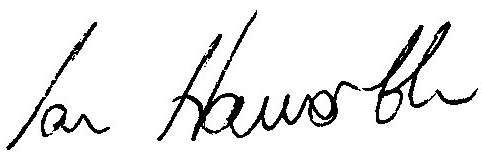 